Утверждаю: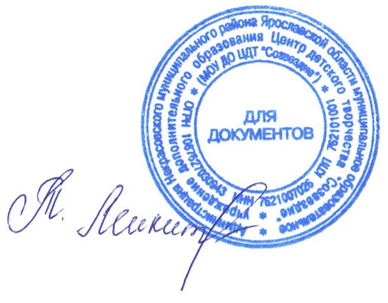 Директор МОУ ДО ЦДТ «Созвездие»		____________Т.В. Микитюкот  11 ноября 2016 годаПоложение о проведении районного конкурса «Снегурочка»1.Общие положения1.1. Положение  о проведении районного конкурса «Снегурочка года» (далее – Конкурс) определяет цели, задачи, сроки, порядок и условия проведения, а также категорию участников Конкурса.1.2. Конкурс проводится с целью развития творческой деятельности обучающихся Ярославской области.   Задачи конкурса:-развитие и активизация творческих способностей и инициативы обучающихся;-поддержка знания традиций празднования Нового года.1.3. Организатором Конкурса является МОУ ДО Центр детского творчества «Созвездие».2. Руководство Конкурсом2.1. Общее руководство Конкурсом осуществляет организационный комитет (далее – Оргкомитет)2.2. Оргкомитет:--   осуществляет сбор заявок на участие в Конкурсе;определяет состав жюри и порядок его работы;обеспечивает организационное, информационное и консультативное сопровождение Конкурса;по итогам работы жюри подводит итоги Конкурса.2.3. Жюри: проводит экспертную оценку конкурсных работ;ведёт протокол Конкурса;определяет победителей и призеров Конкурса.Решение жюри является окончательным и не подлежит пересмотру.3.Участники Конкурса:3.1. В Конкурсе могут принять участие девочки - обучающиеся образовательных организаций Ярославской области ( далее - образовательная организация) в возрасте от 7 до 17 лет включительно.3.2. Участницы конкурса делятся по возрастным категориям:-7-10 лет;-11-13 лет;-14-17 лет;3.3. Количество участниц от образовательной организации не ограничено.4.Сроки, порядок и условия проведения Конкурса:4.1. Конкурс проводится в заочной форме.4.2. Прием заявок и конкурсных материалов осуществляется с 11 ноября по 2 декабря 2016 года. Заявки и конкурсные материалы, поступившие позднее указанного срока, рассматриваться не будут.4.3. В адрес Оргкомитета необходимо направить:заявку по форме (Приложение 1),согласие на сбор, хранение, распространение (передачу), и публикацию персональных данных по форме (Приложение 2),фото участницы в образе Снегурочки;«Визитку, «Давайте познакомимся» (презентация Power Point или видео в формате avi, mp4). Визитка подразумевает рассказ участницы о себе и выбранном ею образе Снегурочка. Хронометраж - до 2 минут;«Подарок для елочки»- елочную игрушку, которая может быть выполнена из любого материала и в любой технике;Эссе на тему «Как хорошо быть Снегурочкой». Содержание текста должно отвечать на вопрос:  «Чем для меня привлекателен образ Снегурочки?». Объем текста: одна страница формата А4, шрифт Times New Roman, размер 14, межстрочный интервал - одинарный.Заявка, согласие на сбор, хранение, распространение (передачу) и публикацию персональных данных участников, фото, презентация (видео), эссе принимаются до 2 декабря 2016 года по электронной почте: sozvezdie.nekr2012@yandex.ru, елочная игрушка по адресу: ул. Строителей, д.7 - Центр детского творчества «Созвездие».4.4. «Визитка», «Подарок для елочки» и эссе оцениваются членами жюри Конкурса по пятибальной системе по следующим критериям:«Визитка»: соответствие теме, оригинальность идеи и содержания, общее восприятие и художественно-эстетический уровень;«Подарок для елочки»: оригинальность, качество выполнения, художественная выразительность, эстетический вид и оформление работы;Эссе: оригинальность содержания, соответствие его теме.4.5. Дополнительная информация по телефону: 4-40-43,Центр детского творчества «Созвездие».5.Подведение итогов Конкурса:5.1. Итоги Конкурса оформляются протоколом Оргкомитета.5.2. Победительницы Конкурса (1 место) будут отправлены на областной этап Конкурса «Снегурочка».5.3. Победительницы Конкурса (1 место) и призеры (2,3 место) в каждой возрастной категории награждаются грамотами.5.4. Результаты Конкурса будут опубликованы на сайте sozvezdie.nekr2012@yandex.ru